St Stephen’s Religious Education Long Term Plan (Taken from Manchester Diocese Agreed Syllabus)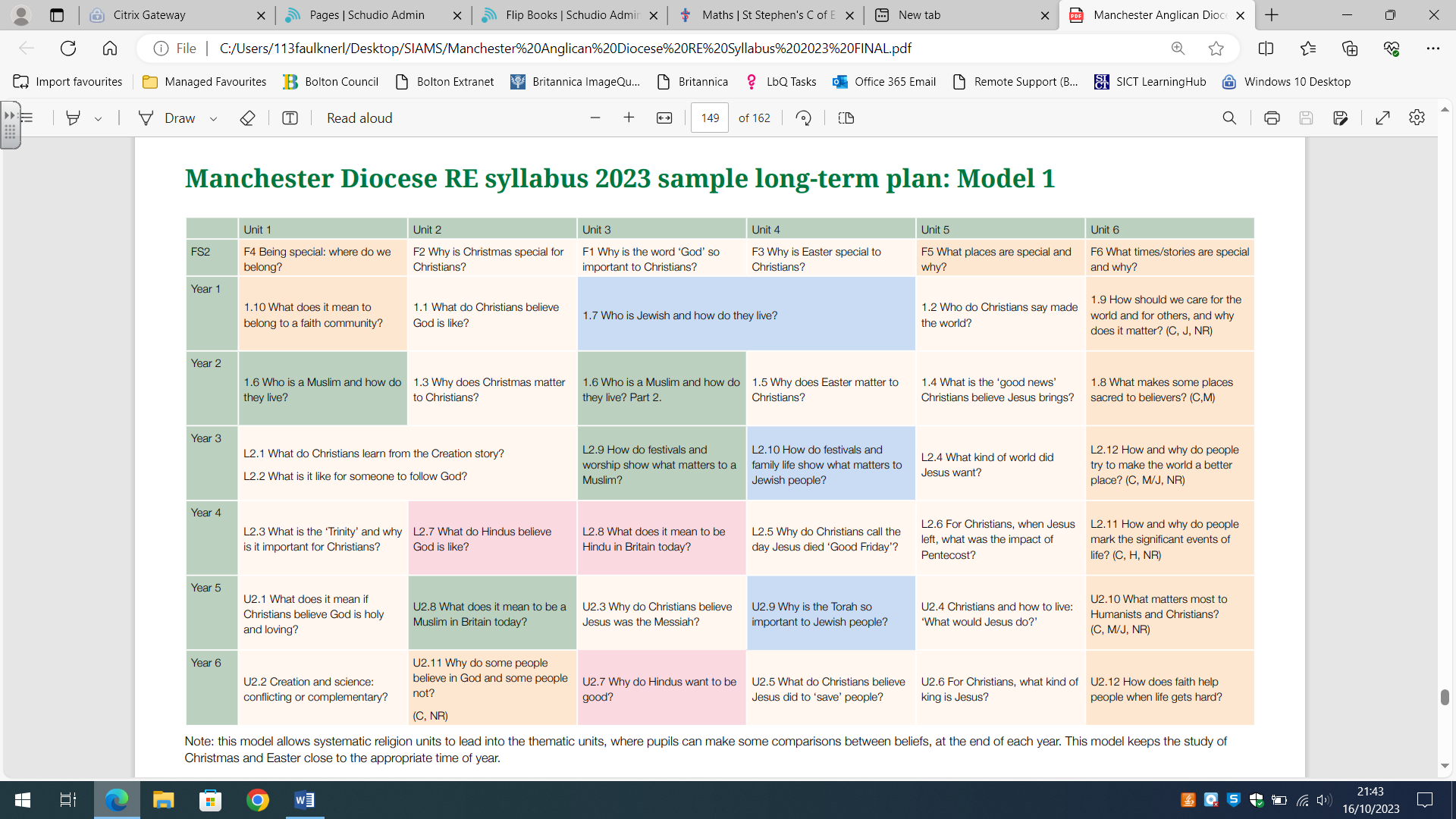 